УВАЖАЕМИ РОДИТЕЛИ,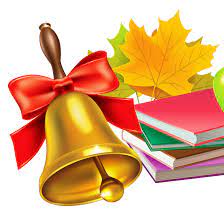 Имаме удоволствието да ви поканим наТържествено откриване на учебната 2023 / 2024 г.на 15.09.2023 г. от 9.00 ч. в двора на училището